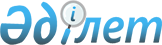 О внесении изменений в решение Талгарского районного маслихата от 11 января 2021 года № 70-287 "О бюджетах города Талгар и сельских округов Талгарского района на 2021-2023 годы"Решение Талгарского районного маслихата Алматинской области от 16 апреля 2021 года № 7-23. Зарегистрировано Департаментом юстиции Алматинской области 28 апреля 2021 года № 5945
      В соответствии с пунктом 5 статьи 104 и пунктом 4 статьи 106 Бюджетного кодекса Республики Казахстан от 4 декабря 2008 года, подпунктом 1) пункта 1 статьи 6 Закона Республики Казахстан от 23 января 2001 года "О местном государственном управлении и самоуправлении в Республике Казахстан", Талгарский районный маслихат РЕШИЛ:
      1. Внести в решение Талгарского районного маслихата "О бюджетах города Талгар и сельских округов Талгарского района на 2021-2023 годы" от 11 января 2021 года № 70-287 (зарегистрирован в Реестре государственной регистрации нормативных правовых актов № 5877, опубликован 21 января 2021 года в эталонном контрольном банке нормативных правовых актов Республики Казахстан) следующие изменения:
      пункты 1, 2, 3, 4, 5, 6, 7, 8, 9, 10, 11 указанного решения изложить в новой редакции:
      "1. Утвердить бюджет города Талгар на 2021-2023 годы, согласно приложениям 1, 2 и 3 к настоящему решению соответственно, в том числе на 2021 год в следующих объемах:
      доходы 615 238 тысяч тенге, в том числе:
      налоговые поступления 582 995 тысяч тенге;
      неналоговые поступления 0 тенге;
      поступления от продажи основного капитала 0 тенге;
      поступление трансфертов 32 243 тысячи тенге;
      2) затраты 663 331 тысяча тенге;
      3) чистое бюджетное кредитование 0 тенге, в том числе:
      бюджетные кредиты 0 тенге;
      погашение бюджетных кредитов 0 тенге;
      4) сальдо по операциям с финансовыми активами 0 тенге, в том числе:
      приобретение финансовых активов 0 тенге;
      поступления от продажи финансовых активов государства 0 тенге;
      5) дефицит (профицит) бюджета (-) 48 093 тысячи тенге;
      6) финансирование дефицита (использование профицита) бюджета 48 093 тысячи тенге, в том числе:
      поступление займов 0 тенге; погашение займов 0 тенге; используемые остатки бюджетных средств 48 093 тысячи тенге.";
      "2. Утвердить бюджет Алатауского сельского округа на 2021-2023 годы, согласно приложениям 4, 5 и 6 к настоящему решению соответственно, в том числе на 2021 год в следующих объемах:
      доходы 121 058 тысяч тенге, в том числе:
      налоговые поступления 94 554 тысячи тенге;
      неналоговые поступления 0 тенге;
      поступления от продажи основного капитала 0 тенге;
      поступление трансфертов 26 504 тысячи тенге;
      2) затраты 134 439 тысяч тенге;
      3) чистое бюджетное кредитование 0 тенге, в том числе:
      бюджетные кредиты 0 тенге;
      погашение бюджетных кредитов 0 тенге;
      4) сальдо по операциям с финансовыми активами 0 тенге, в том числе:
      приобретение финансовых активов 0 тенге;
      поступления от продажи финансовых активов государства 0 тенге;
      5) дефицит (профицит) бюджета (-) 13 381 тысяча тенге;
      6) финансирование дефицита (использование профицита) бюджета 13 381 тысяча тенге, в том числе:
      поступление займов 0 тенге;погашение займов 0 тенге;используемые остатки бюджетных средств 13 381 тысяча тенге.";
      "3. Утвердить бюджет Белбулакского сельского округа на 2021-2023 годы, согласно приложениям 7, 8 и 9 к настоящему решению соответственно, в том числе на 2021 год в следующих объемах:
      доходы 140 450 тысяч тенге, в том числе:
      налоговые поступления 113 322 тысячи тенге;
      неналоговые поступления 0 тенге;
      поступления от продажи основного капитала 0 тенге;
      поступление трансфертов 27 128 тысяч тенге;
      2) затраты 164 683 тысячи тенге;
      3) чистое бюджетное кредитование 0 тенге, в том числе:
      бюджетные кредиты 0 тенге;
      погашение бюджетных кредитов 0 тенге;
      4) сальдо по операциям с финансовыми активами 0 тенге, в том числе:
      приобретение финансовых активов 0 тенге;
      поступления от продажи финансовых активов государства 0 тенге;
      5) дефицит (профицит) бюджета (-) 24 233 тысячи тенге;
      6) финансирование дефицита (использование профицита) бюджета 24 233 тысячи тенге, в том числе:
      поступление займов 0 тенге; погашение займов 0 тенге; используемые остатки бюджетных средств 24 233 тысячи тенге.";
      "4. Утвердить бюджет Бесагашского сельского округа на 2021-2023 годы, согласно приложениям 10, 11 и 12 к настоящему решению соответственно, в том числе на 2021 год в следующих объемах:
      доходы 161 133 тысячи тенге, в том числе:
      налоговые поступления 141 202 тысячи тенге;
      неналоговые поступления 0 тенге;
      поступления от продажи основного капитала 0 тенге;
      поступление трансфертов 19 931 тысяча тенге;
      2) затраты 177 114 тысяч тенге;
      3) чистое бюджетное кредитование 0 тенге, в том числе:
      бюджетные кредиты 0 тенге;
      погашение бюджетных кредитов 0 тенге;
      4) сальдо по операциям с финансовыми активами 0 тенге, в том числе:
      приобретение финансовых активов 0 тенге;
      поступления от продажи финансовых активов государства 0 тенге;
      5) дефицит (профицит) бюджета (-) 15 981 тысяча тенге;
      6) финансирование дефицита (использование профицита) бюджет 15 981 тысяча тенге, в том числе:
      поступление займов 0 тенге; погашение займов 0 тенге; используемые остатки бюджетных средств 15 981 тысяча тенге.";
      "5. Утвердить бюджет Бескайнарского сельского округа на 2021-2023 годы, согласно приложениям 13, 14 и 15 к настоящему решению соответственно, в том числе на 2021 год в следующих объемах:
      доходы 31 627 тысяч тенге, в том числе:
      налоговые поступления 22 340 тысяч тенге;
      неналоговые поступления 0 тенге;
      поступления от продажи основного капитала 0 тенге;
      поступление трансфертов 9 287 тысяч тенге;
      2) затраты 35 558 тысяч тенге;
      3) чистое бюджетное кредитование 0 тенге, в том числе:
      бюджетные кредиты 0 тенге;
      погашение бюджетных кредитов 0 тенге;
      4) сальдо по операциям с финансовыми активами 0 тенге, в том числе:
      приобретение финансовых активов 0 тенге;
      поступления от продажи финансовых активов государства 0 тенге;
      5) дефицит (профицит) бюджета (-) 3 931 тысяча тенге;
      6) финансирование дефицита (использование профицита) бюджета 3 931 тысяча тенге, в том числе:
      поступление займов 0 тенге;
      погашение займов 0 тенге;используемые остатки бюджетных средств 3 931 тысяча тенге.";
      "6. Утвердить бюджет Гулдалинского сельского округа на 2021-2023 годы, согласно приложениям 16, 17 и 18 к настоящему решению соответственно, в том числе на 2021 год в следующих объемах:
      доходы 108 548 тысяч тенге, в том числе:
      налоговые поступления 88 708 тысяч тенге;
      неналоговые поступления 0 тенге;
      поступления от продажи основного капитала 0 тенге;
      поступление трансфертов 19 840 тысяч тенге;
      2) затраты 114 749 тысяч тенге;
      3) чистое бюджетное кредитование 0 тенге, в том числе:
      бюджетные кредиты 0 тенге;
      погашение бюджетных кредитов 0 тенге;
      4) сальдо по операциям с финансовыми активами 0 тенге, в том числе:
      приобретение финансовых активов 0 тенге;
      поступления от продажи финансовых активов государства 0 тенге;
      5) дефицит (профицит) бюджета (-) 6 201 тысяча тенге;
      6) финансирование дефицита (использование профицита) бюджета 6 201 тысяча тенге, в том числе:
      поступление займов 0 тенге; погашение займов 0 тенге; используемые остатки бюджетных средств 6 201 тысяча тенге.";
      "7. Утвердить бюджет Кендалинского сельского округа на 2021-2023 годы, согласно приложениям 19, 20 и 21 к настоящему решению соответственно, в том числе на 2021 год в следующих объемах:
      доходы 80 817 тысяч тенге, в том числе:
      налоговые поступления 66 288 тысяч тенге;
      неналоговые поступления 0 тенге;
      поступления от продажи основного капитала 0 тенге;
      поступление трансфертов 14 529 тысяч тенге;
      2) затраты 89 176 тысяч тенге;
      3) чистое бюджетное кредитование 0 тенге, в том числе:
      бюджетные кредиты 0 тенге;
      погашение бюджетных кредитов 0 тенге;
      4) сальдо по операциям с финансовыми активами 0 тенге, в том числе:
      приобретение финансовых активов 0 тенге;
      поступления от продажи финансовых активов государства 0 тенге;
      5) дефицит (профицит) бюджета (-) 8 359 тысяч тенге;
      6) финансирование дефицита (использование профицита) бюджета 8 359 тысяч тенге, в том числе:
      поступление займов 0 тенге; погашение займов 0 тенге; используемые остатки бюджетных средств 8 359 тысяч тенге.";
      "8. Утвердить бюджет Кайнарского сельского округа на 2021-2023 годы, согласно приложениям 22, 23 и 24 к настоящему решению соответственно, в том числе на 2021 год в следующих объемах:
      доходы 84 799 тысяч тенге, в том числе:
      налоговые поступления 62 912 тысяч тенге;
      неналоговые поступления 0 тенге;
      поступления от продажи основного капитала 0 тенге;
      поступление трансфертов 21 887 тысяч тенге;
      2) затраты 92 661 тысяча тенге;
      3) чистое бюджетное кредитование 0 тенге, в том числе:
      бюджетные кредиты 0 тенге;
      погашение бюджетных кредитов 0 тенге;
      4) сальдо по операциям с финансовыми активами 0 тенге, в том числе:
      приобретение финансовых активов 0 тенге;
      поступления от продажи финансовых активов государства 0 тенге;
      5) дефицит (профицит) бюджета (-) 7 862 тысячи тенге;
      6) финансирование дефицита (использование профицита) бюджета 7 862 тысячи тенге, в том числе:
      поступление займов 0 тенге; погашение займов 0 тенге; используемые остатки бюджетных средств 7 862 тысячи тенге.";
      "9. Утвердить бюджет Нуринского сельского округа на 2021-2023 годы, согласно приложениям 25, 26 и 27 к настоящему решению соответственно, в том числе на 2021 год в следующих объемах:
      доходы 45 234 тысячи тенге, в том числе:
      налоговые поступления 31 190 тысяч тенге;
      неналоговые поступления 0 тенге;
      поступления от продажи основного капитала 0 тенге;
      поступление трансфертов 14 044 тысячи тенге;
      2) затраты 53 497 тысяч тенге;
      3) чистое бюджетное кредитование 0 тенге, в том числе:
      бюджетные кредиты 0 тысяч тенге;
      погашение бюджетных кредитов 0 тенге;
      4) сальдо по операциям с финансовыми активами 0 тенге, в том числе:
      приобретение финансовых активов 0 тенге;
      поступления от продажи финансовых активов государства 0 тенге;
      5) дефицит (профицит) бюджета (-) 8 263 тысячи тенге;
      6) финансирование дефицита (использование профицита) бюджета 8 263 тысячи тенге, в том числе:
      поступление займов 0 тенге; погашение займов 0 тенге; используемые остатки бюджетных средств 8 263 тыячи тенге.";
      "10. Утвердить бюджет Панфиловского сельского округа на 2021-2023 годы, согласно приложениям 28, 29 и 30 к настоящему решению соответственно, в том числе на 2021 год в следующих объемах:
      доходы 204 462 тысячи тенге, в том числе:
      налоговые поступления 175 578 тысяч тенге;
      неналоговые поступления 0 тенге;
      поступления от продажи основного капитала 0 тенге;
      поступление трансфертов 28 884 тысячи тенге;
      2) затраты 212 968 тысяч тенге;
      3) чистое бюджетное кредитование 0 тенге, в том числе:
      бюджетные кредиты 0 тенге;
      погашение бюджетных кредитов 0 тенге;
      4) сальдо по операциям с финансовыми активами 0 тенге, в том числе:
      приобретение финансовых активов 0 тенге;
      поступления от продажи финансовых активов государства 0 тенге;
      5) дефицит (профицит) бюджета (-) 8 506 тысяч тенге;
      6) финансирование дефицита (использование профицита) бюджета 8 506 тысяч тенге, в том числе:
      поступление займов 0 тенге; погашение займов 0 тенге; используемые остатки бюджетных средств 8 506 тысяч тенге.";
      "11. Утвердить бюджет Туздыбастауского сельского округа на 2021-2023 годы, согласно приложениям 31, 32 и 33 к настоящему решению соответственно, в том числе на 2021 год в следующих объемах:
      доходы 161 677 тысяч тенге, в том числе:
      налоговые поступления 139 371 тысяча тенге;
      неналоговые поступления 0 тенге;
      поступления от продажи основного капитала 0 тенге;
      поступление трансфертов 22 306 тысяч тенге;
      2) затраты 175 828 тысяч тенге;
      3) чистое бюджетное кредитование 0 тенге, в том числе:
      бюджетные кредиты 0 тенге;
      погашение бюджетных кредитов 0 тенге;
      4) сальдо по операциям с финансовыми активами 0 тенге, в том числе:
      приобретение финансовых активов 0 тенге;
      поступления от продажи финансовых активов государства 0 тенге;
      5) дефицит (профицит) бюджета (-) 14 151 тысяча тенге;
      6) финансирование дефицита (использование профицита) бюджета 14 151 тысяча тенге, в том числе:
      поступление займов 0 тенге; погашение займов 0 тенге; используемые остатки бюджетных средств 14 151 тысяча тенге.".
      2. Приложения 1, 4, 7, 10, 13, 16, 19, 22, 25, 28, 31 к указанному решению изложить в новой редакции согласно приложениям 1, 2, 3, 4, 5, 6, 7, 8, 9, 10, 11 к настоящему решению соответственно.
      3. Контроль за исполнением настоящего решения возложить на постоянную комиссию Талгарского районного маслихата "По вопросам социально-экономического развития, тарифной политики, развития малого и среднего предпринимательства и бюджета".
      4. Настоящее решение вводится в действие с 1 января 2021 года. Бюджет города Талгар на 2021 год Бюджет Алатауского сельского округа на 2021 год Бюджет Белбулакского сельского округа на 2021год Бюджет Бесагашского сельского округа на 2021 год Бюджет Бескайнарского сельского округа на 2021 год Бюджет Гулдалаинского сельского округа на 2021 год Бюджет Кендалинского сельского округа на 2021 год Бюджет Кайнарского сельского округа на 2021 год Бюджет Нуринского сельского округа на 2021 год Бюджет Панфиловского сельского округа на 2021 год Бюджет Туздыбастауского сельского округа на 2021 год
					© 2012. РГП на ПХВ «Институт законодательства и правовой информации Республики Казахстан» Министерства юстиции Республики Казахстан
				
      Председатель сессии Талгарского

      районного маслихата

Е. Игибаев

      Секретарь Талгарского

      районного маслихата

М. Алибеков
Приложение 1 к решению Талгарского районного маслихата от 16 апреля 2021 года № 7-23Приложение 1 к решению Талгарского районного маслихата от 11 января 2021 года № 70-287
Категория
Категория
Сумма (тысяч тенге)
Класс
Класс
Сумма (тысяч тенге)
Подкласс
Подкласс
Сумма (тысяч тенге)
Наименование
Сумма (тысяч тенге)
I. Доходы
615 238
1
Налоговые поступление
582 995
01
Подоходный налог
250 273
2
Индивидуальный подоходный налог
250 273
04
Hалоги на собственность
328 767
1
Hалоги на имущество
5 219
3
Земельный налог
19 815
4
Hалог на транспортные средства
303 733
05
Внутренние налоги на товары, работы и услуги
3 955
4
Сборы за ведение предпринимательской и профессиональной деятельности
3 955
4
Поступления трансфертов
32 243
02
Трансферты из вышестоящих органов государственного управления
32 243
3
Трансферты из районного (города областного значения) бюджета
32 243
Функциональная группа
Функциональная группа
Функциональная группа
Функциональная группа
Функциональная группа
Сумма (тысяч тенге)
Функциональная подгруппа
Функциональная подгруппа
Функциональная подгруппа
Функциональная подгруппа
Сумма (тысяч тенге)
Администратор бюджетных программ
Администратор бюджетных программ
Администратор бюджетных программ
Сумма (тысяч тенге)
Программа
Программа
Сумма (тысяч тенге)
Наименование
Сумма (тысяч тенге)
II. Затраты
663 331
01
Государственные услуги общего характера
38 501
1
Представительные, исполнительные и другие органы, выполняющие общие функции государственного управления
38 501
124
Аппарат акима города районного значения, села, поселка, сельского округа
38 501
001
Услуги по обеспечению деятельности акима города районного значения, села, поселка, сельского округа
37 321
022
Капитальные расходы государственного органа
1 180
07
Жилищно-коммунальное хозяйство
238 902
3
Благоустройство населенных пунктов
238 902
124
Аппарат акима города районного значения, села, поселка, сельского округа
238 902
008
Освещение улиц населенных пунктов
78 028
009
Обеспечение санитарии населенных пунктов
15 100
010
Содержание мест захоронений и погребение безродных
2 074
011
Благоустройство и озеленение населенных пунктов
143 700
12
Транспорт и коммуникации
9 943
1
Автомобильный транспорт
9 943
124
Аппарат акима города районного значения, села, поселка, сельского округа
9 943
013
Обеспечение функционирования автомобильных дорог в городах районного значения, селах, поселках, сельских округах
8 543
45
Капитальный и средний ремонт автомобильных дорог в городах районного значения, селах, поселках, сельских округах
1 400
15
Трансферты
375 985
1
Трансферты
375 985
124
Аппарат акима города районного значения, села, поселка, сельского округа
375 985
043
Бюджетные изъятия
375 976
048
Возврат неиспользованных (недоиспользованных) целевых трансфертов
9
3. Чистое бюджетное кредитование
0
Бюджетные кредиты 
0
Категория
Категория
Сумма (тысяч тенге)
Класс
Класс
Сумма (тысяч тенге)
Подкласс
Подкласс
Сумма (тысяч тенге)
Наименование
Сумма (тысяч тенге)
Погашение бюджетных кредитов
0
5
Погашение бюджетных кредитов
0
01
Погашение бюджетных кредитов
0
1
Погашение бюджетных кредитов, выданных из государственного бюджета
0
Функциональная группа
Функциональная группа
Функциональная группа
Функциональная группа
Функциональная группа
Сумма (тысяч тенге)
Функциональная подгруппа
Функциональная подгруппа
Функциональная подгруппа
Функциональная подгруппа
Сумма (тысяч тенге)
Администратор бюджетных программ
Администратор бюджетных программ
Администратор бюджетных программ
Сумма (тысяч тенге)
Программа
Программа
Сумма (тысяч тенге)
Наименование
Сумма (тысяч тенге)
 IV. Сальдо по операциям с финансовыми активами
0
Категория
Категория
Сумма (тысяч тенге)
Класс
Класс
Сумма (тысяч тенге)
Подкласс
Подкласс
Сумма (тысяч тенге)
Наименование
Сумма (тысяч тенге)
6
Поступления от продажи финансовых активов государства
0
Категория
Категория
Сумма (тысяч тенге)
Класс
Класс
Сумма (тысяч тенге)
Подкласс
Подкласс
Сумма (тысяч тенге)
Наименование
Сумма (тысяч тенге)
V. Дефицит (профицит) бюджета
-48 093
VI. Финансирование дефицита (использования профицита) бюджета
48 093
7
Поступления займов
0
01
Внутренние государственные займы
0
2
Договоры займа
0
Категория
Категория
Сумма (тысяч тенге)
Класс
Класс
Сумма (тысяч тенге)
Подкласс
Подкласс
Сумма (тысяч тенге)
Наименование
Сумма (тысяч тенге)
8
Используемые остатки бюджетных средств
48093
01
Остатки бюджетных средств
48093
1
Свободные остатки бюджетных средств
48093
Функциональная группа
Функциональная группа
Функциональная группа
Функциональная группа
Функциональная группа
Сумма (тысяч тенге)
Функциональная подгруппа
Функциональная подгруппа
Функциональная подгруппа
Функциональная подгруппа
Сумма (тысяч тенге)
Администратор бюджетных программ
Администратор бюджетных программ
Администратор бюджетных программ
Сумма (тысяч тенге)
Программа
Программа
Сумма (тысяч тенге)
Наименование
Сумма (тысяч тенге)
Погашение займов
0
16
Погашение займов
0
1
Погашение займов
0
452
Отдел финансов района (города областного значения)
0
008
Погашение долга местного исполнительного органа перед вышестоящим бюджетом
0Приложение 2 к решению Талгарского районного маслихата от 16 апреля 2021 года № 7-23Приложение 4 к решению Талгарского районного маслихата от 11 января 2020 года № 70-287
Категория
Категория
Сумма (тысяч тенге)
Класс
Класс
Сумма (тысяч тенге)
Подкласс
Подкласс
Сумма (тысяч тенге)
Наименование
Сумма (тысяч тенге)
I. Доходы
121 058
1
Налоговые поступление
94 554
01
Подоходный налог
21 288
2
Индивидуальный подоходный налог
21 288
04
Hалоги на собственность
73 075
1
Hалоги на имущество
2 349
3
Земельный налог
13 638
4
Hалог на транспортные средства
57 088
05
Внутренние налоги на товары, работы и услуги
191
4
Сборы за ведение предпринимательской и профессиональной деятельности
191
4
Поступления трансфертов
26 504
02
Трансферты из вышестоящих органов государственного управления
26 504
3
Трансферты из районного (города областного значения) бюджета
26 504
Функциональная группа
Функциональная группа
Функциональная группа
Функциональная группа
Функциональная группа
Сумма (тысяч тенге)
Функциональная подгруппа
Функциональная подгруппа
Функциональная подгруппа
Функциональная подгруппа
Сумма (тысяч тенге)
Администратор бюджетных программ
Администратор бюджетных программ
Администратор бюджетных программ
Сумма (тысяч тенге)
Программа
Программа
Сумма (тысяч тенге)
Наименование
Сумма (тысяч тенге)
II. Затраты
134 439
01
Государственные услуги общего характера
40 388
1
Представительные, исполнительные и другие органы, выполняющие общие функции государственного управления
40 388
124
Аппарат акима города районного значения, села, поселка, сельского округа
40 388
001
Услуги по обеспечению деятельности акима города районного значения, села, поселка, сельского округа
33 878
022
Капитальные расходы государственного органа
6 510
07
Жилищно-коммунальное хозяйство
40 674
3
Благоустройство населенных пунктов
40 674
124
Аппарат акима города районного значения, села, поселка, сельского округа
40 674
008
Освещение улиц населенных пунктов
13 740
009
Обеспечение санитарии населенных пунктов
5 400
011
Благоустройство и озеленение населенных пунктов
21 534
12
Транспорт и коммуникации
2 395
1
Автомобильный транспорт
2 395
124
Аппарат акима города районного значения, села, поселка, сельского округа
2 395
013
Обеспечение функционирования автомобильных дорог в городах районного значения, селах, поселках, сельских округах
2 395
13
Прочие
13 153
9
Прочие
13 153
124
Аппарат акима города районного значения, села, поселка, сельского округа
13 153
040
Реализация мер по содействию экономическому развитию регионов в рамках Государственной программы развития регионов до 2025 года
13 153
15
Трансферты
37 829
1
Трансферты
37 829
124
Аппарат акима города районного значения, села, поселка, сельского округа
37 829
043
Бюджетные изъятия
37 826
048
Возврат неиспользованных (недоиспользованных) целевых трансфертов
3
3. Чистое бюджетное кредитование
0
Бюджетные кредиты 
0
Категория
Категория
Сумма (тысяч тенге)
Класс
Класс
Сумма (тысяч тенге)
Подкласс
Подкласс
Сумма (тысяч тенге)
Наименование
Сумма (тысяч тенге)
Погашение бюджетных кредитов
0
5
Погашение бюджетных кредитов
0
01
Погашение бюджетных кредитов
0
1
Погашение бюджетных кредитов, выданных из государственного бюджета
0
Функциональная группа
Функциональная группа
Функциональная группа
Функциональная группа
Функциональная группа
Сумма (тысяч тенге)
Функциональная подгруппа
Функциональная подгруппа
Функциональная подгруппа
Функциональная подгруппа
Сумма (тысяч тенге)
Администратор бюджетных программ
Администратор бюджетных программ
Администратор бюджетных программ
Сумма (тысяч тенге)
Программа
Программа
Сумма (тысяч тенге)
Наименование
Сумма (тысяч тенге)
 IV. Сальдо по операциям с финансовыми активами
0
Категория
Категория
Сумма (тысяч тенге)
Класс
Класс
Сумма (тысяч тенге)
Подкласс
Подкласс
Сумма (тысяч тенге)
Наименование
Сумма (тысяч тенге)
6
Поступления от продажи финансовых активов государства
0
Категория
Категория
Сумма (тысяч тенге)
Класс
Класс
Сумма (тысяч тенге)
Подкласс
Подкласс
Сумма (тысяч тенге)
Наименование
Сумма (тысяч тенге)
V. Дефицит (профицит) бюджета
-13 381
VI. Финансирование дефицита (использования профицита) бюджета
13 381
7
Поступления займов
0
01
Внутренние государственные займы
0
2
Договоры займа
0
Категория
Категория
Сумма (тысяч тенге)
Класс
Класс
Сумма (тысяч тенге)
Подкласс
Подкласс
Сумма (тысяч тенге)
Наименование
Сумма (тысяч тенге)
8
Используемые остатки бюджетных средств
13381
01
Остатки бюджетных средств
13381
1
Свободные остатки бюджетных средств
13381
Функциональная группа
Функциональная группа
Функциональная группа
Функциональная группа
Функциональная группа
Сумма (тысяч тенге)
Функциональная подгруппа
Функциональная подгруппа
Функциональная подгруппа
Функциональная подгруппа
Сумма (тысяч тенге)
Администратор бюджетных программ
Администратор бюджетных программ
Администратор бюджетных программ
Сумма (тысяч тенге)
Программа
Программа
Сумма (тысяч тенге)
Наименование
Сумма (тысяч тенге)
Погашение займов
0
16
Погашение займов
0
1
Погашение займов
0
452
Отдел финансов района (города областного значения)
0
008
Погашение долга местного исполнительного органа перед вышестоящим бюджетом
0Приложение 3 к решению Талгарского районного маслихата от 16 апреля 2021 года № 7-23Приложение 7 к решению Талгарского районного маслихата от 11 января 2020 года № 70-287
Категория
Категория
Сумма (тысяч тенге)
Класс
Класс
Сумма (тысяч тенге)
Подкласс
Подкласс
Сумма (тысяч тенге)
Наименование
Сумма (тысяч тенге)
I. Доходы
140 450
1
Налоговые поступление
113 322
01
Подоходный налог
36 233
2
Индивидуальный подоходный налог
36 233
04
Hалоги на собственность
76 985
1
Hалоги на имущество
4 254
3
Земельный налог
4 458
4
Hалог на транспортные средства
68 273
05
Внутренние налоги на товары, работы и услуги
104
4
Сборы за ведение предпринимательской и профессиональной деятельности
104
4
Поступления трансфертов
27 128
02
Трансферты из вышестоящих органов государственного управления
27 128
3
Трансферты из районного (города областного значения) бюджета
27 128
Функциональная группа
Функциональная группа
Функциональная группа
Функциональная группа
Функциональная группа
Сумма (тысяч тенге)
Функциональная подгруппа
Функциональная подгруппа
Функциональная подгруппа
Функциональная подгруппа
Сумма (тысяч тенге)
Администратор бюджетных программ
Администратор бюджетных программ
Администратор бюджетных программ
Сумма (тысяч тенге)
Программа
Программа
Сумма (тысяч тенге)
Наименование
Сумма (тысяч тенге)
II. Затраты
164 683
01
Государственные услуги общего характера
39 610
1
Представительные, исполнительные и другие органы, выполняющие общие функции государственного управления
39 610
124
Аппарат акима города районного значения, села, поселка, сельского округа
39 610
001
Услуги по обеспечению деятельности акима города районного значения, села, поселка, сельского округа
33 730
022
Капитальные расходы государственного органа
5 880
07
Жилищно-коммунальное хозяйство
48 010
3
Благоустройство населенных пунктов
48 010
124
Аппарат акима города районного значения, села, поселка, сельского округа
48 010
008
Освещение улиц населенных пунктов
16 430
009
Обеспечение санитарии населенных пунктов
8 300
011
Благоустройство и озеленение населенных пунктов
23 280
12
Транспорт и коммуникации
11 337
1
Автомобильный транспорт
11 337
124
Аппарат акима города районного значения, села, поселка, сельского округа
11 337
013
Обеспечение функционирования автомобильных дорог в городах районного значения, селах, поселках, сельских округах
11 337
13
Прочие
15 011
9
Прочие
15 011
124
Аппарат акима города районного значения, села, поселка, сельского округа
15 011
040
Реализация мероприятий для решения вопросов обустройства населенных пунктов в реализацию мер по содействию экономическому развитию регионов в рамках Программы развития регионов до 2020 года
15 011
15
Трансферты
50 715
1
Трансферты
50 715
124
Аппарат акима города районного значения, села, поселка, сельского округа
50 715
043
Бюджетные изъятия
50 714
048
Возврат неиспользованных (недоиспользованных) целевых трансфертов
1
3. Чистое бюджетное кредитование
0
Бюджетные кредиты 
0
Категория
Категория
Сумма (тысяч тенге)
Класс
Класс
Сумма (тысяч тенге)
Подкласс
Подкласс
Сумма (тысяч тенге)
Наименование
Сумма (тысяч тенге)
Погашение бюджетных кредитов
0
5
Погашение бюджетных кредитов
0
01
Погашение бюджетных кредитов
0
1
Погашение бюджетных кредитов, выданных из государственного бюджета
0
Функциональная группа
Функциональная группа
Функциональная группа
Функциональная группа
Функциональная группа
Сумма (тысяч тенге)
Функциональная подгруппа
Функциональная подгруппа
Функциональная подгруппа
Функциональная подгруппа
Сумма (тысяч тенге)
Администратор бюджетных программ
Администратор бюджетных программ
Администратор бюджетных программ
Сумма (тысяч тенге)
Программа
Программа
Сумма (тысяч тенге)
Наименование
Сумма (тысяч тенге)
 IV. Сальдо по операциям с финансовыми активами
0
Категория
Категория
Сумма (тысяч тенге)
Класс
Класс
Сумма (тысяч тенге)
Подкласс
Подкласс
Сумма (тысяч тенге)
Наименование
Сумма (тысяч тенге)
6
Поступления от продажи финансовых активов государства
0
Категория
Категория
Сумма (тысяч тенге)
Класс
Класс
Сумма (тысяч тенге)
Подкласс
Подкласс
Сумма (тысяч тенге)
Наименование
Сумма (тысяч тенге)
V. Дефицит (профицит) бюджета
-24 233
VI. Финансирование дефицита (использования профицита) бюджета
24 233
7
Поступления займов
0
01
Внутренние государственные займы
0
2
Договоры займа
0
Категория
Категория
Сумма (тысяч тенге)
Класс
Класс
Сумма (тысяч тенге)
Подкласс
Подкласс
Сумма (тысяч тенге)
Наименование
Сумма (тысяч тенге)
8
Используемые остатки бюджетных средств
24233
01
Остатки бюджетных средств
24233
1
Свободные остатки бюджетных средств
24233
Функциональная группа
Функциональная группа
Функциональная группа
Функциональная группа
Функциональная группа
Сумма (тысяч тенге)
Функциональная подгруппа
Функциональная подгруппа
Функциональная подгруппа
Функциональная подгруппа
Сумма (тысяч тенге)
Администратор бюджетных программ
Администратор бюджетных программ
Администратор бюджетных программ
Сумма (тысяч тенге)
Программа
Программа
Сумма (тысяч тенге)
Наименование
Сумма (тысяч тенге)
Погашение займов
0
16
Погашение займов
0
1
Погашение займов
0
452
Отдел финансов района (города областного значения)
0
008
Погашение долга местного исполнительного органа перед вышестоящим бюджетом
0Приложение 4 к решению Талгарского районного маслихата от 16 апреля 2021 года № 7-23Приложение 10 к решению Талгарского районного маслихата от 11 января 2020 года № 70-287
Категория
Категория
Сумма (тысяч тенге)
Класс
Класс
Сумма (тысяч тенге)
Подкласс
Подкласс
Сумма (тысяч тенге)
Наименование
Сумма (тысяч тенге)
I. Доходы
161 133
1
Налоговые поступление
141 202
01
Подоходный налог
48 178
2
Индивидуальный подоходный налог
48 178
04
Hалоги на собственность
89 582
1
Hалоги на имущество
6 473
3
Земельный налог
4 197
4
Hалог на транспортные средства
78 912
05
Внутренние налоги на товары, работы и услуги
3 442
4
Сборы за ведение предпринимательской и профессиональной деятельности
3 442
4
Поступления трансфертов
19 931
02
Трансферты из вышестоящих органов государственного управления
19 931
3
Трансферты из районного (города областного значения) бюджета
19 931
Функциональная группа
Функциональная группа
Функциональная группа
Функциональная группа
Функциональная группа
Сумма (тысяч тенге)
Функциональная подгруппа
Функциональная подгруппа
Функциональная подгруппа
Функциональная подгруппа
Сумма (тысяч тенге)
Администратор бюджетных программ
Администратор бюджетных программ
Администратор бюджетных программ
Сумма (тысяч тенге)
Программа
Программа
Сумма (тысяч тенге)
Наименование
Сумма (тысяч тенге)
II. Затраты
177 114
01
Государственные услуги общего характера
42 376
1
Представительные, исполнительные и другие органы, выполняющие общие функции государственного управления
42 376
124
Аппарат акима города районного значения, села, поселка, сельского округа
42 376
001
Услуги по обеспечению деятельности акима города районного значения, села, поселка, сельского округа
40 616
022
Капитальные расходы государственного органа
1 760
07
Жилищно-коммунальное хозяйство
42 526
3
Благоустройство населенных пунктов
42 526
124
Аппарат акима города районного значения, села, поселка, сельского округа
42 526
008
Освещение улиц населенных пунктов
19 040
009
Обеспечение санитарии населенных пунктов
7 100
011
Благоустройство и озеленение населенных пунктов
16 386
12
Транспорт и коммуникации
5 861
1
Автомобильный транспорт
5 861
124
Аппарат акима города районного значения, села, поселка, сельского округа
5 861
013
Обеспечение функционирования автомобильных дорог в городах районного значения, селах, поселках, сельских округах
5 861
045
Капитальный и средний ремонт автомобильных дорог в городах районного значения, селах, поселках, сельских округах
0
13
Прочие
18 370
9
Прочие
18 370
124
Аппарат акима города районного значения, села, поселка, сельского округа
18 370
040
Реализация мер по содействию экономическому развитию регионов в рамках Государственной программы развития регионов до 2025 года
18 370
15
Трансферты
67 981
1
Трансферты
67 981
124
Аппарат акима города районного значения, села, поселка, сельского округа
67 981
043
Бюджетные изъятия
67 980
048
Возврат неиспользованных (недоиспользованных) целевых трансфертов
1
3. Чистое бюджетное кредитование
0
Бюджетные кредиты 
0
Категория
Категория
Сумма (тысяч тенге)
Класс
Класс
Сумма (тысяч тенге)
Подкласс
Подкласс
Сумма (тысяч тенге)
Наименование
Сумма (тысяч тенге)
Погашение бюджетных кредитов
0
5
Погашение бюджетных кредитов
0
01
Погашение бюджетных кредитов
0
1
Погашение бюджетных кредитов, выданных из государственного бюджета
0
Функциональная группа
Функциональная группа
Функциональная группа
Функциональная группа
Функциональная группа
Сумма (тысяч тенге)
Функциональная подгруппа
Функциональная подгруппа
Функциональная подгруппа
Функциональная подгруппа
Сумма (тысяч тенге)
Администратор бюджетных программ
Администратор бюджетных программ
Администратор бюджетных программ
Сумма (тысяч тенге)
Программа
Программа
Сумма (тысяч тенге)
Наименование
Сумма (тысяч тенге)
 IV. Сальдо по операциям с финансовыми активами
0
Категория
Категория
Сумма (тысяч тенге)
Класс
Класс
Сумма (тысяч тенге)
Подкласс
Подкласс
Сумма (тысяч тенге)
Наименование
Сумма (тысяч тенге)
6
Поступления от продажи финансовых активов государства
0
Категория
Категория
Сумма (тысяч тенге)
Класс
Класс
Сумма (тысяч тенге)
Подкласс
Подкласс
Сумма (тысяч тенге)
Наименование
Сумма (тысяч тенге)
V. Дефицит (профицит) бюджета
-15 981
VI. Финансирование дефицита (использования профицита) бюджета
15 981
7
Поступления займов
0
01
Внутренние государственные займы
0
2
Договоры займа
0
Категория
Категория
Сумма (тысяч тенге)
Класс
Класс
Сумма (тысяч тенге)
Подкласс
Подкласс
Сумма (тысяч тенге)
Наименование
Сумма (тысяч тенге)
8
Используемые остатки бюджетных средств
15981
01
Остатки бюджетных средств
15981
1
Свободные остатки бюджетных средств
15981
Функциональная группа
Функциональная группа
Функциональная группа
Функциональная группа
Функциональная группа
Сумма (тысяч тенге)
Функциональная подгруппа
Функциональная подгруппа
Функциональная подгруппа
Функциональная подгруппа
Сумма (тысяч тенге)
Администратор бюджетных программ
Администратор бюджетных программ
Администратор бюджетных программ
Сумма (тысяч тенге)
Программа
Программа
Сумма (тысяч тенге)
Наименование
Сумма (тысяч тенге)
Погашение займов
0
16
Погашение займов
0
1
Погашение займов
0
452
Отдел финансов района (города областного значения)
0
008
Погашение долга местного исполнительного органа перед вышестоящим бюджетом
0Приложение 5 к решению Талгарского районного маслихата от 16 апреля 2021 года № 7-23Приложение 13 к решению Талгарского районного маслихата от 11 января 2020 года № 70-287
Категория
Категория
Сумма (тысяч тенге)
Класс
Класс
Сумма (тысяч тенге)
Подкласс
Подкласс
Сумма (тысяч тенге)
Наименование
Сумма (тысяч тенге)
I. Доходы
31 627
1
Налоговые поступление
22 340
01
Подоходный налог
5 858
2
Индивидуальный подоходный налог
5 858
04
Hалоги на собственность
15 522
1
Hалоги на имущество
269
3
Земельный налог
3 372
4
Hалог на транспортные средства
11 881
05
Внутренние налоги на товары, работы и услуги
960
4
Сборы за ведение предпринимательской и профессиональной деятельности
960
4
Поступления трансфертов
9 287
02
Трансферты из вышестоящих органов государственного управления
9 287
3
Трансферты из районного (города областного значения) бюджета
9 287
Функциональная группа
Функциональная группа
Функциональная группа
Функциональная группа
Функциональная группа
Сумма (тысяч тенге)
Функциональная подгруппа
Функциональная подгруппа
Функциональная подгруппа
Функциональная подгруппа
Сумма (тысяч тенге)
Администратор бюджетных программ
Администратор бюджетных программ
Администратор бюджетных программ
Сумма (тысяч тенге)
Программа
Программа
Сумма (тысяч тенге)
Наименование
Сумма (тысяч тенге)
II. Затраты
35 558
01
Государственные услуги общего характера
20 449
1
Представительные, исполнительные и другие органы, выполняющие общие функции государственного управления
20 449
124
Аппарат акима города районного значения, села, поселка, сельского округа
20 449
001
Услуги по обеспечению деятельности акима города районного значения, села, поселка, сельского округа
19 349
022
Капитальные расходы государственного органа
1 100
07
Жилищно-коммунальное хозяйство
11 400
3
Благоустройство населенных пунктов
11 400
124
Аппарат акима города районного значения, села, поселка, сельского округа
11 400
008
Освещение улиц населенных пунктов
6 000
009
Обеспечение санитарии населенных пунктов
2 100
011
Благоустройство и озеленение населенных пунктов
3 300
12
Транспорт и коммуникации
2 062
1
Автомобильный транспорт
2 062
124
Аппарат акима города районного значения, села, поселка, сельского округа
2 062
013
Обеспечение функционирования автомобильных дорог в городах районного значения, селах, поселках, сельских округах
2 062
13
Прочие
1 646
9
Прочие
1 646
124
Аппарат акима города районного значения, села, поселка, сельского округа
1 646
040
Реализация мер по содействию экономическому развитию регионов в рамках Государственной программы развития регионов до 2025 года
1 646
15
Трансферты
1
1
Трансферты
1
124
Аппарат акима города районного значения, села, поселка, сельского округа
1
043
Бюджетные изъятия
0
048
Возврат неиспользованных (недоиспользованных) целевых трансфертов
1
3. Чистое бюджетное кредитование
0
Бюджетные кредиты 
0
Категория
Категория
Сумма (тысяч тенге)
Класс
Класс
Сумма (тысяч тенге)
Подкласс
Подкласс
Сумма (тысяч тенге)
Наименование
Сумма (тысяч тенге)
Погашение бюджетных кредитов
0
5
Погашение бюджетных кредитов
0
01
Погашение бюджетных кредитов
0
1
Погашение бюджетных кредитов, выданных из государственного бюджета
0
Функциональная группа
Функциональная группа
Функциональная группа
Функциональная группа
Функциональная группа
Сумма (тысяч тенге)
Функциональная подгруппа
Функциональная подгруппа
Функциональная подгруппа
Функциональная подгруппа
Сумма (тысяч тенге)
Администратор бюджетных программ
Администратор бюджетных программ
Администратор бюджетных программ
Сумма (тысяч тенге)
Программа
Программа
Сумма (тысяч тенге)
Наименование
Сумма (тысяч тенге)
 IV. Сальдо по операциям с финансовыми активами
0
Категория
Категория
Сумма (тысяч тенге)
Класс
Класс
Сумма (тысяч тенге)
Подкласс
Подкласс
Сумма (тысяч тенге)
Наименование
Сумма (тысяч тенге)
6
Поступления от продажи финансовых активов государства
0
Категория
Категория
Сумма (тысяч тенге)
Класс
Класс
Сумма (тысяч тенге)
Подкласс
Подкласс
Сумма (тысяч тенге)
Наименование
Сумма (тысяч тенге)
V. Дефицит (профицит) бюджета
-3 931
VI. Финансирование дефицита (использования профицита) бюджета
3 931
7
Поступления займов
0
01
Внутренние государственные займы
0
2
Договоры займа
0
Категория
Категория
Сумма (тысяч тенге)
Класс
Класс
Сумма (тысяч тенге)
Подкласс
Подкласс
Сумма (тысяч тенге)
Наименование
Сумма (тысяч тенге)
8
Используемые остатки бюджетных средств
3931
01
Остатки бюджетных средств
3931
1
Свободные остатки бюджетных средств
3931
Функциональная группа
Функциональная группа
Функциональная группа
Функциональная группа
Функциональная группа
Сумма (тысяч тенге)
Функциональная подгруппа
Функциональная подгруппа
Функциональная подгруппа
Функциональная подгруппа
Сумма (тысяч тенге)
Администратор бюджетных программ
Администратор бюджетных программ
Администратор бюджетных программ
Сумма (тысяч тенге)
Программа
Программа
Сумма (тысяч тенге)
Наименование
Сумма (тысяч тенге)
Погашение займов
0
16
Погашение займов
0
1
Погашение займов
0
452
Отдел финансов района (города областного значения)
0
008
Погашение долга местного исполнительного органа перед вышестоящим бюджетом
0Приложение 6 к решению Талгарского районного маслихата от 16 апреля 2021 года № 7-23Приложение 16 к решению Талгарского районного маслихата от 11 января 2020 года № 70-287
Категория
Категория
Сумма (тысяч тенге)
Класс
Класс
Сумма (тысяч тенге)
Подкласс
Подкласс
Сумма (тысяч тенге)
Наименование
Сумма (тысяч тенге)
I. Доходы
108 548
1
Налоговые поступление
88 708
01
Подоходный налог
23 787
2
Индивидуальный подоходный налог
23 787
04
Hалоги на собственность
64 632
1
Hалоги на имущество
2 494
3
Земельный налог
3 987
4
Hалог на транспортные средства
58 151
05
Внутренние налоги на товары, работы и услуги
289
4
Сборы за ведение предпринимательской и профессиональной деятельности
289
4
Поступления трансфертов
19 840
02
Трансферты из вышестоящих органов государственного управления
19 840
3
Трансферты из районного (города областного значения) бюджета
19 840
Функциональная подгруппа
Функциональная подгруппа
Функциональная подгруппа
Функциональная подгруппа
Сумма (тысяч тенге)
Администратор бюджетных программ
Администратор бюджетных программ
Администратор бюджетных программ
Сумма (тысяч тенге)
Программа
Программа
Сумма (тысяч тенге)
Наименование
Сумма (тысяч тенге)
II. Затраты
114 749
Государственные услуги общего характера
33 895
1
Представительные, исполнительные и другие органы, выполняющие общие функции государственного управления
33 895
124
Аппарат акима города районного значения, села, поселка, сельского округа
33 895
001
Услуги по обеспечению деятельности акима города районного значения, села, поселка, сельского округа
32 105
022
Капитальные расходы государственного органа
1 790
Жилищно-коммунальное хозяйство
26 091
3
Благоустройство населенных пунктов
26 091
124
Аппарат акима города районного значения, села, поселка, сельского округа
26 091
008
Освещение улиц населенных пунктов
10 640
009
Обеспечение санитарии населенных пунктов
4 000
011
Благоустройство и озеленение населенных пунктов
11 451
Транспорт и коммуникации
2 989
1
Автомобильный транспорт
2 989
124
Аппарат акима города районного значения, села, поселка, сельского округа
2 989
013
Обеспечение функционирования автомобильных дорог в городах районного значения, селах, поселках, сельских округах
2 989
Прочие
12 900
9
Прочие
12 900
124
Аппарат акима города районного значения, села, поселка, сельского округа
12 900
040
Реализация мер по содействию экономическому развитию регионов в рамках Государственной программы развития регионов до 2025 года
12 900
Трансферты
38 874
1
Трансферты
38 874
124
Аппарат акима города районного значения, села, поселка, сельского округа
38 874
043
Бюджетные изъятия
38 873
048
Возврат неиспользованных (недоиспользованных) целевых трансфертов
1
3. Чистое бюджетное кредитование
0
Бюджетные кредиты 
0
Категория
Категория
Сумма (тысяч тенге)
Класс
Класс
Сумма (тысяч тенге)
Подкласс
Подкласс
Сумма (тысяч тенге)
Наименование
Сумма (тысяч тенге)
Погашение бюджетных кредитов
0
5
Погашение бюджетных кредитов
0
01
Погашение бюджетных кредитов
0
1
Погашение бюджетных кредитов, выданных из государственного бюджета
0
Функциональная подгруппа
Функциональная подгруппа
Функциональная подгруппа
Функциональная подгруппа
Сумма (тысяч тенге)
Администратор бюджетных программ
Администратор бюджетных программ
Администратор бюджетных программ
Сумма (тысяч тенге)
Программа
Программа
Сумма (тысяч тенге)
Наименование
Сумма (тысяч тенге)
 IV. Сальдо по операциям с финансовыми активами
0
Категория
Категория
Сумма (тысяч тенге)
Класс
Класс
Сумма (тысяч тенге)
Подкласс
Подкласс
Сумма (тысяч тенге)
Наименование
Сумма (тысяч тенге)
6
Поступления от продажи финансовых активов государства
0
Категория
Категория
Сумма (тысяч тенге)
Класс
Класс
Сумма (тысяч тенге)
Подкласс
Подкласс
Сумма (тысяч тенге)
Наименование
Сумма (тысяч тенге)
V. Дефицит (профицит) бюджета
-6 201
VI. Финансирование дефицита (использования профицита) бюджета
6 201
7
Поступления займов
0
01
Внутренние государственные займы
0
2
Договоры займа
0
Категория
Категория
Сумма (тысяч тенге)
Класс
Класс
Сумма (тысяч тенге)
Подкласс
Подкласс
Сумма (тысяч тенге)
Наименование
Сумма (тысяч тенге)
8
Используемые остатки бюджетных средств
6201
01
Остатки бюджетных средств
6201
1
Свободные остатки бюджетных средств
6201
Функциональная подгруппа
Функциональная подгруппа
Функциональная подгруппа
Функциональная подгруппа
Сумма (тысяч тенге)
Администратор бюджетных программ
Администратор бюджетных программ
Администратор бюджетных программ
Сумма (тысяч тенге)
Программа
Программа
Сумма (тысяч тенге)
Наименование
Сумма (тысяч тенге)
Погашение займов
0
Погашение займов
0
1
Погашение займов
0
452
Отдел финансов района (города областного значения)
0
008
Погашение долга местного исполнительного органа перед вышестоящим бюджетом
0Приложение 7 к решению Талгарского районного маслихата от 16 апреля 2021 года № 7-23Приложение 19 к решению Талгарского районного маслихата от 11 января 2020 года № 70-287
Категория
Категория
Сумма (тысяч тенге)
Класс
Класс
Сумма (тысяч тенге)
Подкласс
Подкласс
Сумма (тысяч тенге)
Наименование
Сумма (тысяч тенге)
I. Доходы
80 817
1
Налоговые поступление
66 288
01
Подоходный налог
19 162
2
Индивидуальный подоходный налог
19 162
04
Hалоги на собственность
47 126
1
Hалоги на имущество
2 599
3
Земельный налог
6 416
4
Hалог на транспортные средства
38 111
4
Поступления трансфертов
14 529
02
Трансферты из вышестоящих органов государственного управления
14 529
3
Трансферты из районного (города областного значения) бюджета
14 529
Функциональная подгруппа
Функциональная подгруппа
Функциональная подгруппа
Функциональная подгруппа
Сумма (тысяч тенге)
Администратор бюджетных программ
Администратор бюджетных программ
Администратор бюджетных программ
Сумма (тысяч тенге)
Программа
Программа
Сумма (тысяч тенге)
Наименование
Сумма (тысяч тенге)
II. Затраты
89 176
Государственные услуги общего характера
29 429
1
Представительные, исполнительные и другие органы, выполняющие общие функции государственного управления
29 429
124
Аппарат акима города районного значения, села, поселка, сельского округа
29 429
001
Услуги по обеспечению деятельности акима города районного значения, села, поселка, сельского округа
27 712
022
Капитальные расходы государственного органа
1 717
Жилищно-коммунальное хозяйство
21 134
3
Благоустройство населенных пунктов
21 134
124
Аппарат акима города районного значения, села, поселка, сельского округа
21 134
008
Освещение улиц населенных пунктов
8 640
009
Обеспечение санитарии населенных пунктов
3 500
011
Благоустройство и озеленение населенных пунктов
8 994
Транспорт и коммуникации
4 692
1
Автомобильный транспорт
4 692
124
Аппарат акима города районного значения, села, поселка, сельского округа
4 692
013
Обеспечение функционирования автомобильных дорог в городах районного значения, селах, поселках, сельских округах
3 292
045
Капитальный и средний ремонт автомобильных дорог в городах районного значения, селах, поселках, сельских округах
1 400
Прочие
9 513
9
Прочие
9 513
124
Аппарат акима города районного значения, села, поселка, сельского округа
9 513
040
Реализация мер по содействию экономическому развитию регионов в рамках Государственной программы развития регионов до 2025 года
9 513
Трансферты
24 408
1
Трансферты
24 408
124
Аппарат акима города районного значения, села, поселка, сельского округа
24 408
043
Бюджетные изъятия
24 406
048
Возврат неиспользованных (недоиспользованных) целевых трансфертов
2
3. Чистое бюджетное кредитование
0
Бюджетные кредиты 
0
Категория
Категория
Сумма (тысяч тенге)
Класс
Класс
Сумма (тысяч тенге)
Подкласс
Подкласс
Сумма (тысяч тенге)
Наименование
Сумма (тысяч тенге)
Погашение бюджетных кредитов
0
5
Погашение бюджетных кредитов
0
01
Погашение бюджетных кредитов
0
1
Погашение бюджетных кредитов, выданных из государственного бюджета
0
Функциональная подгруппа
Функциональная подгруппа
Функциональная подгруппа
Функциональная подгруппа
Сумма (тысяч тенге)
Администратор бюджетных программ
Администратор бюджетных программ
Администратор бюджетных программ
Сумма (тысяч тенге)
Программа
Программа
Сумма (тысяч тенге)
Наименование
Сумма (тысяч тенге)
 IV. Сальдо по операциям с финансовыми активами
0
Категория
Категория
Сумма (тысяч тенге)
Класс
Класс
Сумма (тысяч тенге)
Подкласс
Подкласс
Сумма (тысяч тенге)
Наименование
Сумма (тысяч тенге)
6
Поступления от продажи финансовых активов государства
0
Категория
Категория
Сумма (тысяч тенге)
Класс
Класс
Сумма (тысяч тенге)
Подкласс
Подкласс
Сумма (тысяч тенге)
Наименование
Сумма (тысяч тенге)
V. Дефицит (профицит) бюджета
-8 359
VI. Финансирование дефицита (использования профицита) бюджета
8 359
7
Поступления займов
0
01
Внутренние государственные займы
0
2
Договоры займа
0
Категория
Категория
Сумма (тысяч тенге)
Класс
Класс
Сумма (тысяч тенге)
Подкласс
Подкласс
Сумма (тысяч тенге)
Наименование
Сумма (тысяч тенге)
8
Используемые остатки бюджетных средств
8359
01
Остатки бюджетных средств
8359
1
Свободные остатки бюджетных средств
8359
Функциональная подгруппа
Функциональная подгруппа
Функциональная подгруппа
Функциональная подгруппа
Сумма (тысяч тенге)
Администратор бюджетных программ
Администратор бюджетных программ
Администратор бюджетных программ
Сумма (тысяч тенге)
Программа
Программа
Сумма (тысяч тенге)
Наименование
Сумма (тысяч тенге)
Погашение займов
0
Погашение займов
0
1
Погашение займов
0
452
Отдел финансов района (города областного значения)
0
008
Погашение долга местного исполнительного органа перед вышестоящим бюджетом
0Приложение 8 к решению Талгарского районного маслихата от 16 апреля 2021 года № 7-23Приложение 22 к решению Талгарского районного маслихата от 11 января 2020 года № 70-287
Категория
Категория
Сумма (тысяч тенге)
Класс
Класс
Сумма (тысяч тенге)
Подкласс
Подкласс
Сумма (тысяч тенге)
Наименование
Сумма (тысяч тенге)
I. Доходы
84 799
1
Налоговые поступление
62 912
01
Подоходный налог
13 532
2
Индивидуальный подоходный налог
13 532
04
Hалоги на собственность
49 323
1
Hалоги на имущество
1 801
3
Земельный налог
5 934
4
Hалог на транспортные средства
41 588
05
Внутренние налоги на товары, работы и услуги
57
4
Сборы за ведение предпринимательской и профессиональной деятельности
57
4
Поступления трансфертов
21 887
02
Трансферты из вышестоящих органов государственного управления
21 887
3
Трансферты из районного (города областного значения) бюджета
21 887
Функциональная подгруппа
Функциональная подгруппа
Функциональная подгруппа
Функциональная подгруппа
Сумма (тысяч тенге)
Администратор бюджетных программ
Администратор бюджетных программ
Администратор бюджетных программ
Сумма (тысяч тенге)
Программа
Программа
Сумма (тысяч тенге)
Наименование
Сумма (тысяч тенге)
II. Затраты
92 661
Государственные услуги общего характера
32 865
1
Представительные, исполнительные и другие органы, выполняющие общие функции государственного управления
32 865
124
Аппарат акима города районного значения, села, поселка, сельского округа
32 865
001
Услуги по обеспечению деятельности акима города районного значения, села, поселка, сельского округа
32 555
022
Капитальные расходы государственного органа
310
Жилищно-коммунальное хозяйство
23 540
3
Благоустройство населенных пунктов
23 540
124
Аппарат акима города районного значения, села, поселка, сельского округа
23 540
008
Освещение улиц населенных пунктов
6 176
009
Обеспечение санитарии населенных пунктов
3 700
011
Благоустройство и озеленение населенных пунктов
13 664
Транспорт и коммуникации
10 009
1
Автомобильный транспорт
10 009
124
Аппарат акима города районного значения, села, поселка, сельского округа
10 009
013
Обеспечение функционирования автомобильных дорог в городах районного значения, селах, поселках, сельских округах
10 009
Прочие
13 214
9
Прочие
13 214
124
Аппарат акима города районного значения, села, поселка, сельского округа
13 214
040
Реализация мер по содействию экономическому развитию регионов в рамках Государственной программы развития регионов до 2025 года
13 214
Трансферты
13 033
1
Трансферты
13 033
124
Аппарат акима города районного значения, села, поселка, сельского округа
13 033
043
Бюджетные изъятия
13 033
048
Возврат неиспользованных (недоиспользованных) целевых трансфертов
0
3. Чистое бюджетное кредитование
0
Бюджетные кредиты 
0
Категория
Категория
Сумма (тысяч тенге)
Класс
Класс
Сумма (тысяч тенге)
Подкласс
Подкласс
Сумма (тысяч тенге)
Наименование
Сумма (тысяч тенге)
Погашение бюджетных кредитов
0
5
Погашение бюджетных кредитов
0
01
Погашение бюджетных кредитов
0
1
Погашение бюджетных кредитов, выданных из государственного бюджета
0
Функциональная подгруппа
Функциональная подгруппа
Функциональная подгруппа
Функциональная подгруппа
Сумма (тысяч тенге)
Администратор бюджетных программ
Администратор бюджетных программ
Администратор бюджетных программ
Сумма (тысяч тенге)
Программа
Программа
Сумма (тысяч тенге)
Наименование
Сумма (тысяч тенге)
 IV. Сальдо по операциям с финансовыми активами
0
Категория
Категория
Сумма (тысяч тенге)
Класс
Класс
Сумма (тысяч тенге)
Подкласс
Подкласс
Сумма (тысяч тенге)
Наименование
Сумма (тысяч тенге)
6
Поступления от продажи финансовых активов государства
0
Категория
Категория
Сумма (тысяч тенге)
Класс
Класс
Сумма (тысяч тенге)
Подкласс
Подкласс
Сумма (тысяч тенге)
Наименование
Сумма (тысяч тенге)
V. Дефицит (профицит) бюджета
-7 862
VI. Финансирование дефицита (использования профицита) бюджета
7 862
7
Поступления займов
0
01
Внутренние государственные займы
0
2
Договоры займа
0
Категория
Категория
Сумма (тысяч тенге)
Класс
Класс
Сумма (тысяч тенге)
Подкласс
Подкласс
Сумма (тысяч тенге)
Наименование
Сумма (тысяч тенге)
8
Используемые остатки бюджетных средств
7862
01
Остатки бюджетных средств
7862
1
Свободные остатки бюджетных средств
7862
Функциональная подгруппа
Функциональная подгруппа
Функциональная подгруппа
Функциональная подгруппа
Сумма (тысяч тенге)
Администратор бюджетных программ
Администратор бюджетных программ
Администратор бюджетных программ
Сумма (тысяч тенге)
Программа
Программа
Сумма (тысяч тенге)
Наименование
Сумма (тысяч тенге)
Погашение займов
0
Погашение займов
0
1
Погашение займов
0
452
Отдел финансов района (города областного значения)
0
008
Погашение долга местного исполнительного органа перед вышестоящим бюджетом
0Приложение 9 к решению Талгарского районного маслихата от 16 апреля 2021 года № 7-23Приложение 25 к решению Талгарского районного маслихата от 11 января 2020 года № 70-287
Категория
Категория
Сумма (тысяч тенге)
Класс
Класс
Сумма (тысяч тенге)
Подкласс
Подкласс
Сумма (тысяч тенге)
Наименование
Сумма (тысяч тенге)
I. Доходы
45 234
1
Налоговые поступление
31 190
01
Подоходный налог
8 049
2
Индивидуальный подоходный налог
8 049
04
Hалоги на собственность
23 141
1
Hалоги на имущество
454
3
Земельный налог
1 293
4
Hалог на транспортные средства
21 394
4
Поступления трансфертов
14 044
02
Трансферты из вышестоящих органов государственного управления
14 044
3
Трансферты из районного (города областного значения) бюджета
14 044
Функциональная подгруппа
Функциональная подгруппа
Функциональная подгруппа
Функциональная подгруппа
Сумма (тысяч тенге)
Администратор бюджетных программ
Администратор бюджетных программ
Администратор бюджетных программ
Сумма (тысяч тенге)
Программа
Программа
Сумма (тысяч тенге)
Наименование
Сумма (тысяч тенге)
II. Затраты
53 497
Государственные услуги общего характера
26 812
1
Представительные, исполнительные и другие органы, выполняющие общие функции государственного управления
26 812
124
Аппарат акима города районного значения, села, поселка, сельского округа
26 812
001
Услуги по обеспечению деятельности акима города районного значения, села, поселка, сельского округа
26 552
022
Капитальные расходы государственного органа
260
Жилищно-коммунальное хозяйство
17 900
3
Благоустройство населенных пунктов
17 900
124
Аппарат акима города районного значения, села, поселка, сельского округа
17 900
008
Освещение улиц населенных пунктов
7 500
009
Обеспечение санитарии населенных пунктов
2 500
011
Благоустройство и озеленение населенных пунктов
7 900
Транспорт и коммуникации
981
1
Автомобильный транспорт
981
124
Аппарат акима города районного значения, села, поселка, сельского округа
981
013
Обеспечение функционирования автомобильных дорог в городах районного значения, селах, поселках, сельских округах
981
Прочие
7 803
9
Прочие
7 803
124
Аппарат акима города районного значения, села, поселка, сельского округа
7 803
040
Реализация мер по содействию экономическому развитию регионов в рамках Государственной программы развития регионов до 2025 года
7 803
Трансферты
1
1
Трансферты
1
124
Аппарат акима города районного значения, села, поселка, сельского округа
1
043
Бюджетные изъятия
0
048
Возврат неиспользованных (недоиспользованных) целевых трансфертов
1
3. Чистое бюджетное кредитование
0
Бюджетные кредиты 
0
Категория
Категория
Сумма (тысяч тенге)
Класс
Класс
Сумма (тысяч тенге)
Подкласс
Подкласс
Сумма (тысяч тенге)
Наименование
Сумма (тысяч тенге)
Погашение бюджетных кредитов
0
5
Погашение бюджетных кредитов
0
01
Погашение бюджетных кредитов
0
1
Погашение бюджетных кредитов, выданных из государственного бюджета
0
Функциональная подгруппа
Функциональная подгруппа
Функциональная подгруппа
Функциональная подгруппа
Сумма (тысяч тенге)
Администратор бюджетных программ
Администратор бюджетных программ
Администратор бюджетных программ
Сумма (тысяч тенге)
Программа
Программа
Сумма (тысяч тенге)
Наименование
Сумма (тысяч тенге)
 IV. Сальдо по операциям с финансовыми активами
0
Категория
Категория
Сумма (тысяч тенге)
Класс
Класс
Сумма (тысяч тенге)
Подкласс
Подкласс
Сумма (тысяч тенге)
Наименование
Сумма (тысяч тенге)
6
Поступления от продажи финансовых активов государства
0
Категория
Категория
Сумма (тысяч тенге)
Класс
Класс
Сумма (тысяч тенге)
Подкласс
Подкласс
Сумма (тысяч тенге)
Наименование
Сумма (тысяч тенге)
V. Дефицит (профицит) бюджета
-8 263
VI. Финансирование дефицита (использования профицита) бюджета
8 263
7
Поступления займов
0
01
Внутренние государственные займы
0
2
Договоры займа
0
Категория
Категория
Сумма (тысяч тенге)
Класс
Класс
Сумма (тысяч тенге)
Подкласс
Подкласс
Сумма (тысяч тенге)
Наименование
Сумма (тысяч тенге)
8
Используемые остатки бюджетных средств
8263
01
Остатки бюджетных средств
8263
1
Свободные остатки бюджетных средств
8263
Функциональная подгруппа
Функциональная подгруппа
Функциональная подгруппа
Функциональная подгруппа
Сумма (тысяч тенге)
Администратор бюджетных программ
Администратор бюджетных программ
Администратор бюджетных программ
Сумма (тысяч тенге)
Программа
Программа
Сумма (тысяч тенге)
Наименование
Сумма (тысяч тенге)
Погашение займов
0
Погашение займов
0
1
Погашение займов
0
452
Отдел финансов района (города областного значения)
0
008
Погашение долга местного исполнительного органа перед вышестоящим бюджетом
0Приложение 10 к решению Талгарского районного маслихата от 16 апреля 2021 года № 7-23Приложение 28 к решению Талгарского районного маслихата от 11 января 2020 года № 70-287
Категория
Категория
Сумма (тысяч тенге)
Класс
Класс
Сумма (тысяч тенге)
Подкласс
Подкласс
Сумма (тысяч тенге)
Наименование
Сумма (тысяч тенге)
I. Доходы
204 462
1
Налоговые поступление
175 578
01
Подоходный налог
68 864
2
Индивидуальный подоходный налог
68 864
04
Hалоги на собственность
105 921
1
Hалоги на имущество
4 564
3
Земельный налог
9 319
4
Hалог на транспортные средства
92 038
05
Внутренние налоги на товары, работы и услуги
793
4
Сборы за ведение предпринимательской и профессиональной деятельности
793
4
Поступления трансфертов
28 884
02
Трансферты из вышестоящих органов государственного управления
28 884
3
Трансферты из районного (города областного значения) бюджета
28 884
Функциональная подгруппа
Функциональная подгруппа
Функциональная подгруппа
Функциональная подгруппа
Сумма (тысяч тенге)
Администратор бюджетных программ
Администратор бюджетных программ
Администратор бюджетных программ
Сумма (тысяч тенге)
Программа
Программа
Сумма (тысяч тенге)
Наименование
Сумма (тысяч тенге)
II. Затраты
212 968
Государственные услуги общего характера
42 218
1
Представительные, исполнительные и другие органы, выполняющие общие функции государственного управления
42 218
124
Аппарат акима города районного значения, села, поселка, сельского округа
42 218
001
Услуги по обеспечению деятельности акима города районного значения, села, поселка, сельского округа
41 238
022
Капитальные расходы государственного органа
980
Жилищно-коммунальное хозяйство
47 684
3
Благоустройство населенных пунктов
47 684
124
Аппарат акима города районного значения, села, поселка, сельского округа
47 684
008
Освещение улиц населенных пунктов
9 520
009
Обеспечение санитарии населенных пунктов
6 500
011
Благоустройство и озеленение населенных пунктов
31 664
Транспорт и коммуникации
4 357
1
Автомобильный транспорт
4 357
124
Аппарат акима города районного значения, села, поселка, сельского округа
4 357
013
Обеспечение функционирования автомобильных дорог в городах районного значения, селах, поселках, сельских округах
4 357
Прочие
20 263
9
Прочие
20 263
124
Аппарат акима города районного значения, села, поселка, сельского округа
20 263
040
Реализация мер по содействию экономическому развитию регионов в рамках Государственной программы развития регионов до 2025 года
20 263
Трансферты
98 446
1
Трансферты
98 446
124
Аппарат акима города районного значения, села, поселка, сельского округа
98 446
043
Бюджетные изъятия
98 343
048
Возврат неиспользованных (недоиспользованных) целевых трансфертов
103
3. Чистое бюджетное кредитование
0
Бюджетные кредиты 
0
Категория
Категория
Сумма (тысяч тенге)
Класс
Класс
Сумма (тысяч тенге)
Подкласс
Подкласс
Сумма (тысяч тенге)
Наименование
Сумма (тысяч тенге)
Погашение бюджетных кредитов
0
5
Погашение бюджетных кредитов
0
01
Погашение бюджетных кредитов
0
1
Погашение бюджетных кредитов, выданных из государственного бюджета
0
Функциональная подгруппа
Функциональная подгруппа
Функциональная подгруппа
Функциональная подгруппа
Сумма (тысяч тенге)
Сумма (тысяч тенге)
Сумма (тысяч тенге)
Сумма (тысяч тенге)
Сумма (тысяч тенге)
Программа
Программа
Сумма (тысяч тенге)
Наименование
Сумма (тысяч тенге)
 IV. Сальдо по операциям с финансовыми активами
0
Категория
Категория
Сумма (тысяч тенге)
Класс
Класс
Сумма (тысяч тенге)
Подкласс
Подкласс
Сумма (тысяч тенге)
Наименование
Сумма (тысяч тенге)
6
Поступления от продажи финансовых активов государства
0
Категория
Категория
Сумма (тысяч тенге)
Класс
Класс
Сумма (тысяч тенге)
Подкласс
Подкласс
Сумма (тысяч тенге)
Наименование
Сумма (тысяч тенге)
V. Дефицит (профицит) бюджета
-8 506
VI. Финансирование дефицита (использования профицита) бюджета
8 506
7
Поступления займов
0
01
Внутренние государственные займы
0
2
Договоры займа
0
Категория
Категория
Сумма (тысяч тенге)
Класс
Класс
Сумма (тысяч тенге)
Подкласс
Подкласс
Сумма (тысяч тенге)
Наименование
Сумма (тысяч тенге)
8
Используемые остатки бюджетных средств
8506
01
Остатки бюджетных средств
8506
1
Свободные остатки бюджетных средств
8506
Функциональная подгруппа
Функциональная подгруппа
Функциональная подгруппа
Функциональная подгруппа
Сумма (тысяч тенге)
Администратор бюджетных программ
Администратор бюджетных программ
Администратор бюджетных программ
Сумма (тысяч тенге)
Программа
Программа
Сумма (тысяч тенге)
Наименование
Сумма (тысяч тенге)
Погашение займов
0
Погашение займов
0
1
Погашение займов
0
452
Отдел финансов района (города областного значения)
0
008
Погашение долга местного исполнительного органа перед вышестоящим бюджетом
0Приложение 11 к решению Талгарского районного маслихата от 16 апреля 2021 года № 7-23Приложение 31к решению Талгарского районного маслихата от 11 января 2020 года № 70-287
Категория
Категория
Сумма (тысяч тенге)
Класс
Класс
Сумма (тысяч тенге)
Подкласс
Подкласс
Сумма (тысяч тенге)
Наименование
Сумма (тысяч тенге)
I. Доходы
161 677
1
Налоговые поступление
139 371
01
Подоходный налог
39 190
2
Индивидуальный подоходный налог
39 190
04
Hалоги на собственность
99 686
1
Hалоги на имущество
11 006
3
Земельный налог
5 738
4
Hалог на транспортные средства
82 942
05
Внутренние налоги на товары, работы и услуги
495
4
Сборы за ведение предпринимательской и профессиональной деятельности
495
4
Поступления трансфертов
22 306
02
Трансферты из вышестоящих органов государственного управления
22 306
3
Трансферты из районного (города областного значения) бюджета
22 306
Функциональная подгруппа
Функциональная подгруппа
Функциональная подгруппа
Функциональная подгруппа
Сумма (тысяч тенге)
Администратор бюджетных программ
Администратор бюджетных программ
Администратор бюджетных программ
Сумма (тысяч тенге)
Программа
Программа
Сумма (тысяч тенге)
Наименование
Сумма (тысяч тенге)
II. Затраты
175 828
Государственные услуги общего характера
29 440
1
Представительные, исполнительные и другие органы, выполняющие общие функции государственного управления
29 440
124
Аппарат акима города районного значения, села, поселка, сельского округа
29 440
001
Услуги по обеспечению деятельности акима города районного значения, села, поселка, сельского округа
29 140
022
Капитальные расходы государственного органа
300
Жилищно-коммунальное хозяйство
33 245
3
Благоустройство населенных пунктов
33 245
124
Аппарат акима города районного значения, села, поселка, сельского округа
33 245
008
Освещение улиц населенных пунктов
8 960
009
Обеспечение санитарии населенных пунктов
5 335
011
Благоустройство и озеленение населенных пунктов
18 950
Транспорт и коммуникации
15 387
1
Автомобильный транспорт
15 387
124
Аппарат акима города районного значения, села, поселка, сельского округа
15 387
013
Обеспечение функционирования автомобильных дорог в городах районного значения, селах, поселках, сельских округах
15 387
Прочие
16 269
9
Прочие
16 269
124
Аппарат акима города районного значения, села, поселка, сельского округа
16 269
040
Реализация мер по содействию экономическому развитию регионов в рамках Государственной программы развития регионов до 2025 года
16 269
Трансферты
81 487
1
Трансферты
81 487
124
Аппарат акима города районного значения, села, поселка, сельского округа
81 487
043
Бюджетные изъятия
81 486
048
Возврат неиспользованных (недоиспользованных) целевых трансфертов
1
3. Чистое бюджетное кредитование
0
Бюджетные кредиты 
0
Категория
Категория
Сумма (тысяч тенге)
Класс
Класс
Сумма (тысяч тенге)
Подкласс
Подкласс
Сумма (тысяч тенге)
Наименование
Сумма (тысяч тенге)
Погашение бюджетных кредитов
0
5
Погашение бюджетных кредитов
0
01
Погашение бюджетных кредитов
0
1
Погашение бюджетных кредитов, выданных из государственного бюджета
0
Функциональная подгруппа
Функциональная подгруппа
Функциональная подгруппа
Функциональная подгруппа
Сумма (тысяч тенге)
Администратор бюджетных программ
Администратор бюджетных программ
Администратор бюджетных программ
Сумма (тысяч тенге)
Программа
Программа
Сумма (тысяч тенге)
Наименование
Сумма (тысяч тенге)
 IV. Сальдо по операциям с финансовыми активами
0
Категория
Категория
Сумма (тысяч тенге)
Класс
Класс
Сумма (тысяч тенге)
Подкласс
Подкласс
Сумма (тысяч тенге)
Наименование
Сумма (тысяч тенге)
6
Поступления от продажи финансовых активов государства
0
Категория
Категория
Сумма (тысяч тенге)
Класс
Класс
Сумма (тысяч тенге)
Подкласс
Подкласс
Сумма (тысяч тенге)
Наименование
Сумма (тысяч тенге)
V. Дефицит (профицит) бюджета
-14 151
VI. Финансирование дефицита (использования профицита) бюджета
14 151
7
Поступления займов
0
01
Внутренние государственные займы
0
2
Договоры займа
0
Категория
Категория
Сумма (тысяч тенге)
Класс
Класс
Сумма (тысяч тенге)
Подкласс
Подкласс
Сумма (тысяч тенге)
Наименование
Сумма (тысяч тенге)
8
Используемые остатки бюджетных средств
14151
01
Остатки бюджетных средств
14151
1
Свободные остатки бюджетных средств
14151
Функциональная подгруппа
Функциональная подгруппа
Функциональная подгруппа
Функциональная подгруппа
Сумма (тысяч тенге)
Администратор бюджетных программ
Администратор бюджетных программ
Администратор бюджетных программ
Сумма (тысяч тенге)
Программа
Программа
Сумма (тысяч тенге)
Наименование
Сумма (тысяч тенге)
Погашение займов
0
Погашение займов
0
1
Погашение займов
0
452
Отдел финансов района (города областного значения)
0
008
Погашение долга местного исполнительного органа перед вышестоящим бюджетом
0